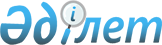 О внесении изменений в некоторые решения Правительства Республики Казахстан
					
			Утративший силу
			
			
		
					Постановление Правительства Республики Казахстан от 6 июня 2013 года № 580. Утратило силу постановлением Правительства Республики Казахстан от 4 сентября 2015 года № 747      Сноска. Утратило силу постановлением Правительства РК от 04.09.2015 № 747 (вводится в действие со дня его первого официального опубликования).ПРЕСС-РЕЛИЗ

      Правительство Республики Казахстан ПОСТАНОВЛЯЕТ:



      1. Утвердить прилагаемые изменения, которые вносятся в некоторые решения Правительства Республики Казахстан.



      2. Настоящее постановление вводится в действие по истечении десяти календарных дней после первого официального опубликования.      Премьер-Министр

      Республики Казахстан                       С. Ахметов

Утверждены          

постановлением Правительства

Республики Казахстан    

от 6 июня 2013 года № 580  

Изменения, которые вносятся в некоторые

решения Правительства Республики Казахстан

      1. В постановлении Правительства Республики Казахстан от 11 июня 2008 года № 572 «Об утверждении Правил регистрации и учета химической продукции» (САПП Республики Казахстан, 2008 г., № 30, ст. 296):



      в Правилах регистрации и учета химической продукции, утвержденных указанным постановлением:



      абзац второй пункта 5 изложить в следующей редакции:

      «реестр – перечень химической продукции, который содержит необходимые сведения о ее регистрации и ведется уполномоченным органом в области индустрии и индустриально-инновационного развития (далее – уполномоченный орган);»;



      часть первую пункта 9 изложить в следующей редакции:

      «Уполномоченный орган в течение пяти рабочих дней со дня, следующего за днем поступления заявления, рассматривает документы и принимает решение о регистрации химической продукции или выдаче мотивированного отказа.»;



      пункт 13 изложить в следующей редакции:

      «13. Внесение сведений о химической продукции в реестр является заключительным этапом регистрации и учета химической продукции и сопровождается выдачей свидетельства о регистрации химической продукции или мотивированного отказа.».



      2. Утратил силу постановлением Правительства РК от 18.09.2013 № 983 (вводится в действие со дня первого официального опубликования).



      3. Утратил силу постановлением Правительства РК от 26.02.2014 № 155 (вводится в действие по истечении десяти календарных дней после дня его первого официального опубликования).

Приложение         

к постановлению Правительства

Республики Казахстан    

от 6 июня 2013 года № 580       Сноска. Приложение утратило силу постановлением Правительства РК от 26.02.2014 № 155 (вводится в действие по истечении десяти календарных дней после дня его первого официального опубликования).
					© 2012. РГП на ПХВ «Институт законодательства и правовой информации Республики Казахстан» Министерства юстиции Республики Казахстан
				